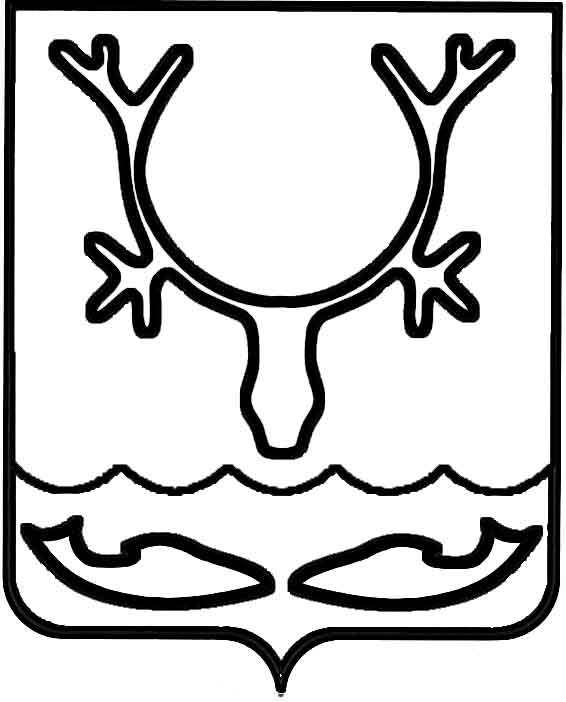 Администрация МО "Городской округ "Город Нарьян-Мар"ПОСТАНОВЛЕНИЕот “____” __________________ № ____________		г. Нарьян-МарВ соответствии с Бюджетным кодексом Российской Федерации, согласно                 пункту 8 части 1 статьи 16 Федерального закона от 06.10.2003 № 131-ФЗ "Об общих принципах организации местного самоуправления в Российской Федерации" Администрация МО "Городской округ "Город Нарьян-Мар"П О С Т А Н О В Л Я Е Т:Внести в постановление Администрации МО "Городской округ "Город Нарьян-Мар" от 25.06.2012 № 1348 "Об утверждении положения о расходовании средств бюджета МО "Городской округ "Город Нарьян-Мар" на мероприятия                    по предупреждению и ликвидации чрезвычайных ситуаций и последствий стихийных бедствий" изменение, изложив преамбулу в следующей редакции:"В соответствии с Федеральным законом от 21.12.1994 № 68-ФЗ "О защите населения и территорий от чрезвычайных ситуаций природного и техногенного характера", согласно пункту 8 части 1 статьи 16 Федерального закона от 06.10.2003 
№ 131-ФЗ "Об общих принципах организации местного самоуправления 
в Российской Федерации", Постановлением Правительства Российской Федерации 
от 10.11.1996 № 1340 "О порядке создания и использования резервов материальных ресурсов для ликвидации чрезвычайных ситуаций природного и техногенного характера" Администрация МО "Городской округ "Город Нарьян-Мар"П О С Т А Н О В Л Я Е Т:".Настоящее постановление вступает в силу со дня его официального опубликования. 2011.2018806О внесении изменения в постановление Администрации МО "Городской округ "Город-Нарьян-Мар" от 25.06.2012 № 1348 "Об утверждении положения о расходовании средств бюджета МО "Городской округ "Город Нарьян-Мар" на мероприятия                  по предупреждению и ликвидации чрезвычайных происшествий и последствий стихийных бедствий"Глава МО "Городской округ "Город Нарьян-Мар" О.О.Белак